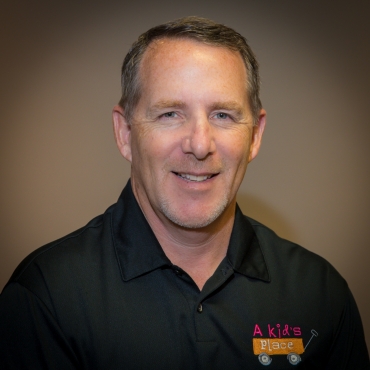 Joe TroyChairman and CEOBoasso Global, Inc. Joe Troy is Chairman & Chief Executive Officer of private equity-owned Boasso Global, Inc., a Tampa-based multi-national leading supplier of logistics and services to the ISO tank container industry.  Prior to Boasso, Joe was EVP & CFO of logistics provider, Quality Distribution, Inc. for over 10 years, and before that held senior leadership positions with multi-industry conglomerate Walter Industries, Inc., including EVP & CFO.Joe currently serves as a board member of A Kid’s Place, a 501(c)(3) 60-bed residential facility that provides services to children who have been removed from their homes due to abuse, neglect, or abandonment, and attempts to keeps siblings together within Florida’s foster care system. He is a member of the CEO Council of Tampa Bay, Inc. and also sits on the board of Novadata Solutions, a Philadelphia-based insurance services startup.Joe and his wife have lived in Tampa since 1993 and have three children ages 19, 21 and 24..